Pieniny – 2 dni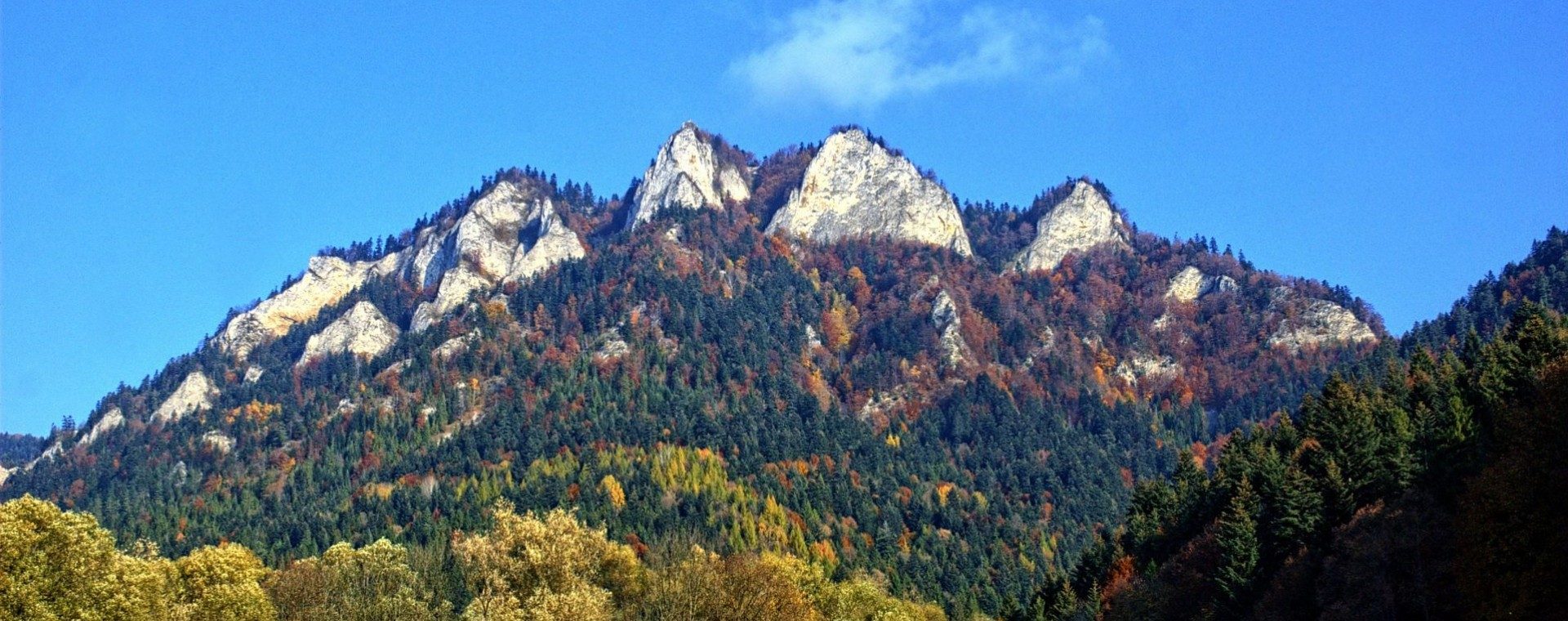 Program I dzień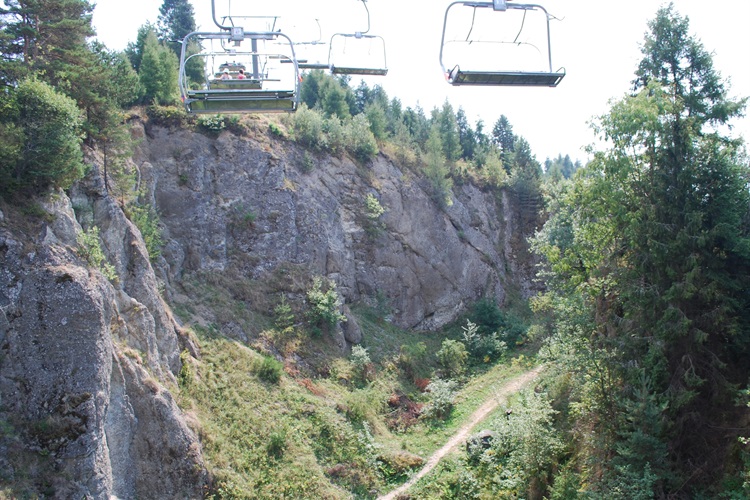 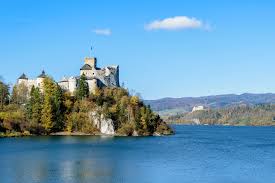 Ok.  11 00 - przyjazd do Krościenka.Przejazd do miejscowości Kluszkowce ,przejście piesze przez Wąwóz Skalny,  utworzony w dawnym kamieniołomie andezytu, na górę Wdżar  z piękną panoramą, anomaliami magnetycznymi i smokiem czekającym na dzieci. Czas przejścia  całej trasy ok 1.h. Zejście na przełęcz Snozka do autobusu.Przejazd do Czorsztyna, zwiedzanie ruin zamku.Przejście do portu gondolowego. Przepłyniecie gondolami na drugi brzeg zalewu, do Niedzicy. Przejście na zaporę. Spacer po zaporze.Ok. 18 00 Przejazd do pensjonatu. Zakwaterowanie,  obiadokolacja.

II dzień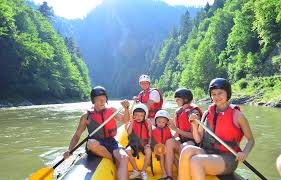 9 00 -  wykwaterowanie, Przejazd do Jaworek i przejście przez Wąwóz Homole, na Bukowinki. Zjazd wyciągiem krzesełkowym do Jaworek.Ok 12 00 przejazd do Sromowiec Średnich  na przystań pontonową .Spływ na Pontonach do  Szczawnicy.Spacer po Szczawnicy, powrót do domu.Przed spływem możliwe przejście na stronę słowacką.             Cena ok. 250 złŚwiadczenia ok. 250 zł / osoby obliczone dla 45 uczniów płatnych + 4 opiekunów gratis:transport autokarem klasy LUX, opłaty drogowe i parkingowe,  ubezpieczenie uczestników wycieczki,  usługa przewodnika 2 dni1 x nocleg, 1 x śniadanie, 1 x obiadokolacjabilety wstępu zawarte w programie *podany program jest ramowy, kolejność zwiedzania może ulec zmianie. informacje i zapisy: mgr Agnieszka Śliwa, ZPO w WęchadłowieNa wycieczkę mogą również jechać rodzice (bilety wstępu są nieco droższe)